CEVAPLAR: 1-D    2-E    3-E    4-D    5-C    6-B    7-E    8-B    9-E    10-E    
Soru 1   I.    pH değeri 7'den büyüktür.   II.   H+ iyon sayısı OH¯ iyon sayısından fazladır.   III.  Mermeri aşındırıcı özellik gösterir.Yukarıda verilen ifadelerden hangileri asit çözeltileri için doğru iken baz çözeltileri için yanlıştır?A) Yalnız I
B) Yalnız III
C) I ve III
D) II ve III
E) I, II ve III

Soru 2Kalsiyum karbonat ( CaCO3 ) tuzuyla ilgili     I.   Bazik bir tuzdur.   II.   Tarımda asidik toprağın nötralize edilmesinde kullanılır.  III.   Çaydanlıklarda birikerek ısı kaybına yol açar.verilen yargılardan hangileri doğrudur?A) Yalnız I
B) I ve II
C) I ve III
D) II ve III
E) I, II ve III

Soru 3Günlük hayatta tükettiğimiz limon, domates, elma, muz gibi bazı yiyecekler asidik özellik gösterir. Bu yiyecekler tüketildiğinde ağızda oluşan asidik ortam diş çürümelerine neden olur.Asitlerin dişe verdiği zararları önlemek için; I.    Ağız sirkeli su ile çalkalanmalıdır. II.   Ağız karbonatlı su ile çalkalanmalıdır. III.  Alkali yapıdaki diş macunu ile fırçalanmalıdır.işlemlerinden hangileri yapılabilir?A) Yalnız I
B) Yalnız II
C) Yalnız III
D) I ve III
E) II ve III

Soru 4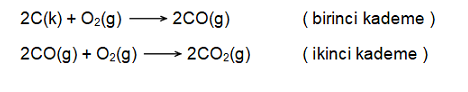 Yanma, bir yakıtın hava ile oksitlenmesi sonucu ısının açığa çıktığı kimyasal bir olaydır. Yakıtın bileşiminde temel element olarak karbon (C) bulunur. Karbonun yanması iki kademede tamamlanır. İlk kademede karbon monoksit (CO) gazı, ikinci kademede ise karbon dioksit (CO2) gazı oluşur. O2 gazı ile yanma tepkimelerinin kademeleri yukarıda verilmiştir.Karbon elementinin yanmasıyla oluşan ürünler ile ilgili;I.    Birinci kademede oluşan ürün bazlarla tepkimeye girerek tuz oluşturur.II.   İkinci kademede oluşan ürünün suda çözünmesiyle oluşan çözeltide H+ iyonlarının sayısı OH¯ iyonlarının sayısından daha fazladır.III.  İkinci kademede oluşan ürünün sulu çözeltisiyle, NaOH çözeltisinin tepkimesinden oluşan tuz halk arasında kabartma tozu olarak bilinir.yargılarından hangileri doğrudur?A) Yalnız II
B) I ve II
C) I ve III
D) II ve III
E) I, II ve III

Soru 5Elif iki ayrı beherglasa eşit miktarda saf su koyduktan sonra beherglaslardan birine kezzap (HNO3), diğerine de kezzapla eşit molde sirke asidini (CH3COOH) yavaş yavaş ekleyerek çözeltiler hazırlıyor.Elifin hazırladığı çözeltilerle ile ilgili;   I.    İletkenlikleri aynıdır.   II.   Sirke çözeltisinin pH değeri daha büyüktür.   III.  HNO3 çözeltisindeki OH¯ iyonlarının derişimi daha fazladır.yargılarından hangileri yanlıştır? A) Yalnız I
B) I ve II
C) I ve III
D) II ve III
E) I, II ve III

Soru 6Asitlerle bazlar karıştırıldığında tepkime gerçekleşir. Ancak iki asit ya da iki baz çözeltisi karıştırılırsa herhangi bir tepkime gerçekleşmez.Limon suyu + KireçCO2 çözünmüş su + SirkeH3O+ derişimi OH- derişimden fazla olan çözelti + Sabunlu suÇamaşır suyu + AmonyakTuz ruhu + Nitrik asitYukarıda verilen karışımlardan kaç tanesinde tepkime gerçekleşir?A) 1
B) 2
C) 3
D) 4
E) 5

Soru 7(    ) HCl asidi cam işlemeciliğinde kullanılır.(    ) Zn metalini NaOH çözeltisiyle tepkimesinden H2 gazı oluşur.(    ) CO2 gazı kireçli sudan geçirilirse bulanıklığa sebep olur.(    ) Bütün asit - baz tepkimeleri nötralleşme tepkimesidir.Yukarıda verilen ifadelerin kutucukları doğruysa D ile, yanlışsa Y ile doldurulduğunda; elde edilen sıra hangi seçenekte doğru olarak verilmiştir? A) D, Y, D, Y
B) D, D, Y, Y
C) Y, D, D, D
D) D, Y, D, D
E) Y, D, D, Y

Soru 8Laboratuvarda asitler ve bazlarla ilgili proje ödevini yapmaya çalışan Ayşe'nin eline bir miktar asit sıçrıyor. Asidin zararını en aza indirmek için arkadaşları Ayşe'ye çeşitli önerilerde bulunuyorlar.Ali             : Elini sirkeli suyla yıkamasını,Zehra       : Elini önce bol suyla yıkamasını sonrada sirkeli suyla silmesini,Yasemin  : Elinin üstüne zayıf baz dökmesini,Ahmet      : Elini bol suyla yıkadıktan sonra, zayıf bir baz ile silmesini,Betül         : Elinin üstüne kuvvetli bir baz dökmesini öneriyor. Ayşe'nin arkadaşlarından hangisi en doğru öneride bulunmuştur?A) Ali
B) Ahmet
C) Yasemin
D) Zehra
E) Betül

Soru 9CaCO3 ile ilgili;  I.    Kireç taşı olarak bilinir.  II.   Sulu çözeltisi bazik özellik gösterir.  III.  Sağlık alanında kullanılır.yargılarından hangileri doğrudur?A) Yalnız I
B) Yalnız II
C) Yalnız III
D) I ve III
E) I, II ve III

Soru 10Aşağıdakilerden hangisi baz değildir?A) KOH
B) Mg(OH)2 
C) NH3 
D) Ca(OH)2 
E) CH3OH

